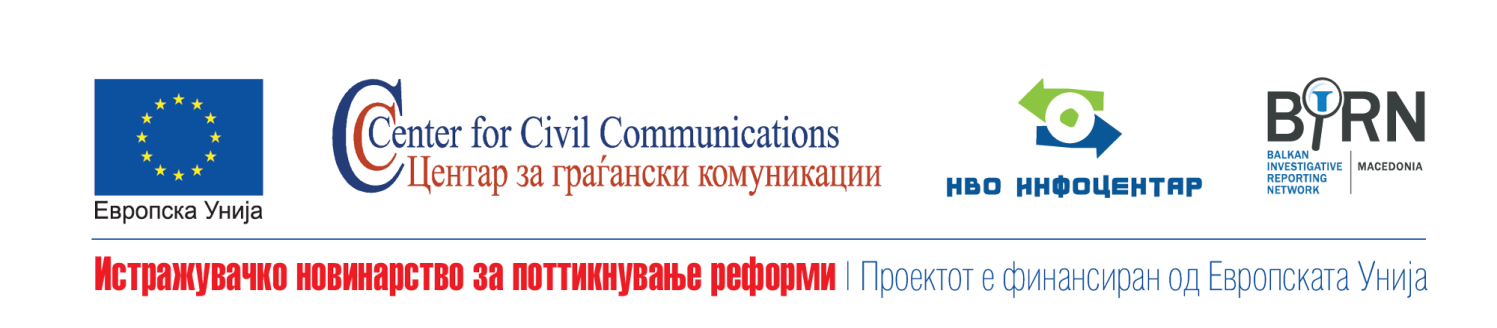 ПРИЛОГ 4ПОДАТОЧНИ СЕТОВИПодатоци од областа на економијата и финансиите:Податоци од областа на квалитетот на живот Податоци од областа на здравството Податоци од областа на животна средина1_1Буџети на општините (основни и консолидирани) во временска низа од 2013-2017 година  1_2Завршни сметки на Буџетите на општините во временска низа од 2013-2016 година  1_3Број на вработени во општините во временска низа од 2013-2017 година  1_4Финансиски показатели за работењето на локалните јавни претпријатија (приходи, расходи, финансиски резултат, број на вработени) во временска низа од 2013-2017 година  1_5Стапка на вработеност во временска низа од 2013-2016 година  1_6Стапка на невработеност во временска низа од 2013-2016 година  1_7Вкупен број на лица вработени во јавната администрација во временска низа од 2013-2016 година    1_8Вредност на јавните набавки на јавните набавки на општината во временска низа од 2013-2016 година  1_9Информации за склучени договори за јавно-приватно партнерство во временска низа од 2013-2016 година  1_10Финансиски средства доделени на невладини организации во временска низа во временска низа од 2013-2016 година  2_1Број на приматели на социјална помош во временска низа од 2013-2016 година  2_2Број на социјално исклучени во временска низа од 2013-2016 година  2_3Број на лица кои живеат под прагот на сиромаштија2_4Просечно исплатена нето плата во временска низа од 2013-2016 година  2_5Стапка на писменост на населението на возраст над 10 години во временска низа од 2013-2016 година  2_6Број на образовани институции (градинки, основно училиште, средно училиште, факултети) и колку жители опслужуваат, состојба 2016 3_1Број лекари по здравствени региони/број на жители на еден лекар 3_2Број лекари специјалисти по здравствени региони/број на жители на еден лекар специјалист 3_3Мрежа на медицински единици ( служба за здравствена заштита на деца и младинци, служба за здравствена заштита на жени,  служба за здравствена заштита за медицина на трудот и тн.) 3_4Мрежа на здравствени установи во секундарна здравствена заштита (Клинички болници, Општи болници, Центри за јавно здравје)3_5Стапка на смртност според причина за смрт 3_6Стапка на смртност на доенчиња  3_7Пријавени заразни заболувања 3_8Број и пол на здравствени осигуреници4_1Квалитет на вода за пиење 4_2Квалитет на воздух (просечна годишна концентрација на тешки метали)4_3Процент на микробиолошки загадени оброци во образовни институции 4_4Процент на микробиолошки неисправни прехранбени производи 4_5Инфективни заболувања 4_6Годишна стапка на болни од неспецифични респираторни болести кај деца од предучилишна возраст4_7Годишна стапка на болни од неспецифични респираторни болести кај деца на училишна возраст4_8Број на заболени од акутни заразни заболувања 